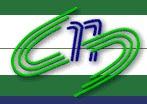 Pró-Reitoria de Pesquisa e Pós-Graduação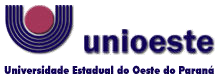 Comitê de Ética em Pesquisa – CEPANEXO IIIAprovado naCONEP em 04/08/2000TERMO DE COMPROMISSO PARA USO DE DADOS EM ARQUIVOTítulo do projeto: Pesquisadore(s):O(s) pesquisador(es) do projeto acima identificado(s) assume(m)o compromisso de:1. preservar a privacidade dos sujeitos de pesquisa e dados coletados2. preservar as informações que serão utilizadas única e exclusivamente para a execução do projeto em questão3. divulgar as informações somente de forma anônima, não sendo usadas iniciais ou quaisquer outras indicações que possam identificar o sujeito da pesquisa4. respeitar todas as normas da Resolução 466/2012 CNS/MS e suas complementares na execução deste projeto(local e data)                              ,             de                                   de               .(Nome e assinatura do pesquisador responsável)(Nome(s) e assinatura(s) do(s) pesquisador(es) colaboradores)